附件6宁夏黄河流域生态保护和高质量发展先行区建设-中部干旱带沙坡头香山兴仁片区生态修复及灌区供水工程平面布置图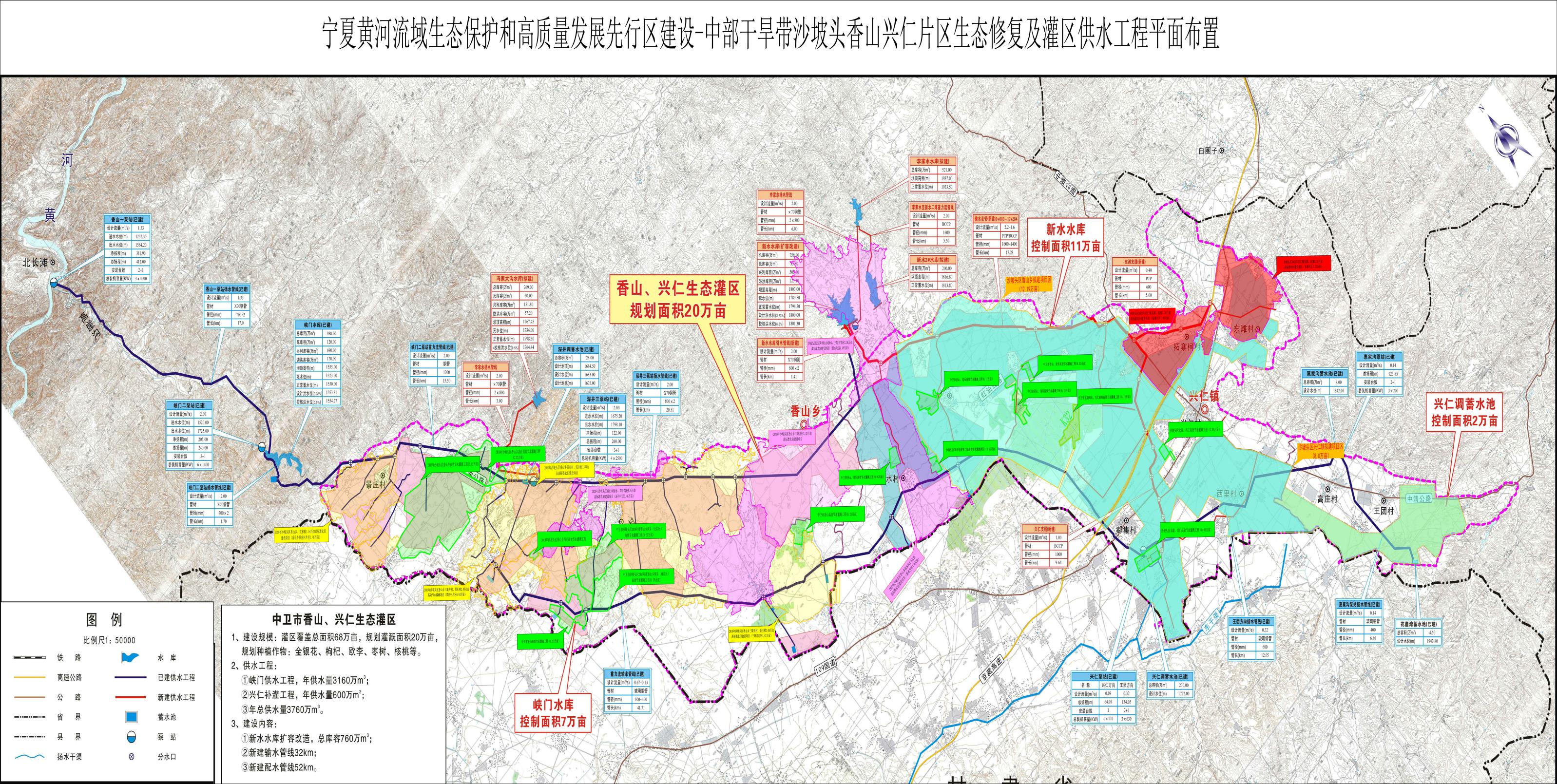 